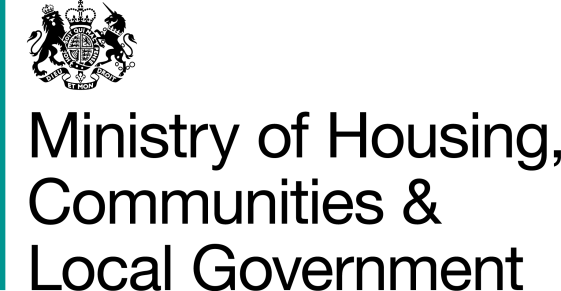 Mobile homesA fit and proper person test for park home sites consultation - Response formThe fit and proper person test for park home sites consultation will close on 17 September 2019. Please ensure your response reaches us by the closing date.Please use this form to respond. Your completed form should be emailed to parkhomes@communities.gov.uk and marked ‘Fit and Proper Consultation’. Alternatively, you can post your completed form to “Park Homes Team, Private Rented Sector Division, DCLG, 3rd Floor (NE), Fry Building, 2 Marsham Street, London SW1P 4DFPlease state whether you are responding as; A park home owner                                                                 A site owner/operator			   	           	C. A residents’ representative body              	                      D. A site owners’ representative body			                      	E. A local authority                                                                        F. Legal sector                                                                              G. An Advisory body                                                                     H. Other                                                                                         If Other, please specify                 	Please provide your contact detailsName: Name of organisation (if applicable): Email address:A fit and proper person test for park home sites consultationQuestionsQ1: Do you agree that the list of mandatory criteria a local authority should consider set out in Annex A are the right ones?  Yes                          No                                     Don’t knowPlease tell us why.Q2. Is there any information that the site licence holder should be required to provide in their application to enable local authorities to reach their decision in addition to that in Annex B? Yes                         No                                        Don’t knowPlease tell us why. If you answered Yes, please tell us what extra information is needed.Q3. How much do you consider would be an appropriate a) application fee and b) annual fee for a local authority to charge? Q4. Do you agree the decision making and appeal process, including timescales for notification are reasonable? Yes                         No                                        Don’t knowPlease tell us why.Q5. Do you agree with the proposed content of the fit and proper person register?  Yes                         No                                        Don’t know       If you answered No, please tell us why.Q6. Should local authorities make the register available online? Yes                         No                                        Don’t knowPlease tell us why.Q7. Do you agree that local authorities should have flexibility to set the period for inclusion on the register up to a maximum of 5 years?  Should the maximum period be longer? Yes, they should have flexibility to set a maximum 5 year period  No, it should be 5 years in all cases Yes, they should have the flexibility and also to set a period longer than 5 years   Don’t knowQ8. Should it be mandatory for local authorities to review a person’s inclusion on the register of fit and proper people in certain circumstances?  What would the circumstances be? Yes, it should be mandatory in certain circumstances No, it should not be mandatory in any circumstances Don’t know      Please explain your reasons. If Yes please tell us what the circumstances would be.Q9. Do you agree that in order to remain on the register an applicant should undergo the same test as for the first application?  If no, what should the test include? Yes                         No                                        Don’t knowPlease explain why. If No, please tell us what the test should beQ10. Do you agree that making management orders available to local authorities should be considered to help protect residents in the extreme circumstances when a licence needs to be revoked or a fit and proper person cannot be found?  Yes                         No                                        Don’t knowPlease tell us whyQ11. Are any additional sanctions needed to provide local authorities with effective tools to enforce the fit and proper person requirements?  Yes                         No                                        Don’t knowIf Yes, what additional sanctions are needed?Q12. Do you agree that six months is long enough for site licence holders to submit applications for inclusion on the fit and proper person register? Yes                         No                                        Don’t knowPlease tell us why.Q13. Local authorities only – How many relevant protected sites do you have in your area?Q14. Local authorities only – Do you agree that decision and interim notices can be issued to all applicants who apply during the transition period within three months of the implementation date? Yes                             NoPlease explain why.Q15. Do you have any other comments on the proposals for the fit and proper person test for park homes sites? Yes                            NoIf Yes, please tell us your comments on the proposals.Thank you for your responses. 